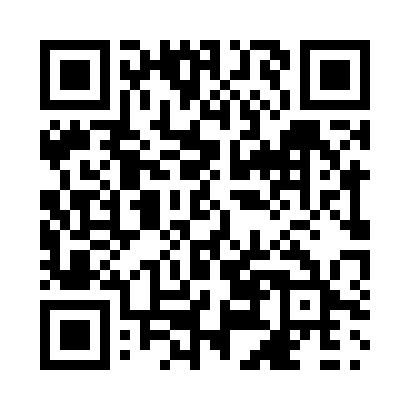 Prayer times for Pine Valley, Ontario, CanadaMon 1 Jul 2024 - Wed 31 Jul 2024High Latitude Method: Angle Based RulePrayer Calculation Method: Islamic Society of North AmericaAsar Calculation Method: HanafiPrayer times provided by https://www.salahtimes.comDateDayFajrSunriseDhuhrAsrMaghribIsha1Mon3:255:231:126:359:0010:582Tue3:265:241:126:359:0010:583Wed3:275:241:126:359:0010:574Thu3:285:251:126:359:0010:565Fri3:295:261:136:358:5910:566Sat3:305:261:136:358:5910:557Sun3:315:271:136:348:5810:548Mon3:335:281:136:348:5810:539Tue3:345:291:136:348:5710:5210Wed3:355:301:136:348:5710:5111Thu3:375:301:146:348:5610:5012Fri3:385:311:146:338:5610:4813Sat3:405:321:146:338:5510:4714Sun3:415:331:146:338:5410:4615Mon3:435:341:146:328:5310:4516Tue3:445:351:146:328:5310:4317Wed3:465:361:146:318:5210:4218Thu3:475:371:146:318:5110:4019Fri3:495:381:146:318:5010:3920Sat3:505:391:146:308:4910:3721Sun3:525:401:146:308:4810:3622Mon3:545:411:146:298:4710:3423Tue3:555:421:146:288:4610:3224Wed3:575:431:146:288:4510:3125Thu3:595:441:146:278:4410:2926Fri4:015:451:146:278:4310:2727Sat4:025:471:146:268:4210:2628Sun4:045:481:146:258:4110:2429Mon4:065:491:146:248:3910:2230Tue4:085:501:146:248:3810:2031Wed4:095:511:146:238:3710:18